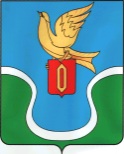                                            ГОРОДСКАЯ ДУМАМУНИЦИПАЛЬНОГО ОБРАЗОВАНИЯ        «ГОРОДСКОЕ ПОСЕЛЕНИЕ            «ГОРОД ЕРМОЛИНО»                                            КАЛУЖСКАЯ ОБЛАСТЬ                                                                                     РЕШЕНИЕ« 01 » июня   2023 г.                                                                                                    № 31«О внесении изменений в п.2 приложения к Решению Городской Думы МО «Городское поселение «Г. Ермолино»от 19.06.2019 № 36 «Об утверждении положения о порядкепредоставления ежемесячной социальной выплаты лицам, замещавшим муниципальные должности и муниципальныедолжности муниципальной службы в муниципальномобразовании «Городское поселение «Город Ермолино»В соответствии с Федеральным законом № 131 – ФЗ от 06.10.2003 года «Об общих принципах организации местного самоуправления в Российской Федерации», Уставом муниципального  образования «Городское поселение «Город Ермолино», на основании на основании протеста прокуратуры Боровского района от 30.03.2023 № 7-72/Прдп2-23-20290009 на Решение Городской Думы муниципального образования «Городское поселение «Город Ермолино» от 19.06.2019 № 36 «Об утверждении положения о ежемесячной социальной выплате лицам, замещавшим муниципальные должности муниципальной службы МО «ГП «Г. Ермолино», Городская Дума муниципального образования «Городское поселение «Город Ермолино»,РЕШИЛА:  1.  Протест прокуратуры Боровского района от 30.03.2023 № 7-72/Прдп2-23-20290009 на Решение Городской Думы муниципального образования «Городское поселение «Город Ермолино» от 19.06.2019 № 36 «Об утверждении положения о ежемесячной социальной выплате лицам, замещавшим муниципальные должности муниципальной службы МО «ГП «Г. Ермолино» удовлетворить.2. Внести изменения в абзац 1 п. 2 Приложения к Решению Городской Думы МО «Городское поселение «Город Ермолино» от 19.06.2019 № 36 «Об утверждении положения о ежемесячной социальной выплате лицам, замещавшим муниципальные должности муниципальной службы МО «ГП «Г. Ермолино» изложив его в следующей редакции:«социальная выплата устанавливается муниципальным служащим, отработавшим на постоянной основе не менее 12 последних полных месяцев непосредственно перед увольнением и выходом на пенсию в органах местного самоуправления муниципального образования «Городское поселение «Город Ермолино», при наличии стажа муниципальной службы, минимальная продолжительность которого в соответствующем году определяется согласно приложению к Федеральному закону от 15 декабря 2001 года N 166-ФЗ "О государственном пенсионном обеспечении в Российской Федерации" (далее - Федеральный закон "О государственном пенсионном обеспечении в Российской Федерации"), которым назначена страховая пенсия в соответствии с Федеральным законом от 28.12.2013 N 400-ФЗ "О страховых пенсиях" (далее - Федеральный закон "О страховых пенсиях") либо досрочно назначена в соответствии с Законом Российской Федерации от 19 апреля 1991 года N 1032-1 "О занятости населения в Российской Федерации" (далее - Закон Российской Федерации "О занятости населения в Российской Федерации").    3. Решение вступает в силу с момента его официального  опубликованию (обнародованию).  Глава МО «Городское поселение                                       «Город   Ермолино»                                                                                                Е.А. Самокрутова                                   